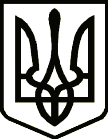 УКРАЇНАЧЕРНІГІВСЬКА ОБЛАСНА ДЕРЖАВНА АДМІНІСТРАЦІЯУПРАВЛІННЯ КАПІТАЛЬНОГО БУДІВНИЦТВАН А К А ЗПро затвердження Положення про впровадження в Управлінні механізмів заохочення викривачів  та формування культури повідомлення про можливі факти корупційних або пов’язаних з корупцією правопорушень, в тому числі під час процедури закупівельНа виконання Закону України «Про запобігання корупції», Антикорупційної програми Чернігівської обласної державної адміністрації на 2021-2023 роки, затвердженої розпорядженням голови Чернігівської обласної державної адміністрації від 11.06.2021 № 732 (зі змінами), з метою впровадження в Управлінні механізмів заохочення та формування культури повідомлення про можливі факти корупційних або пов’язаних з корупцією правопорушень, інших порушень Закону України «Про запобігання корупції», н а к а з у ю :        1. Затвердити Положення про впровадження в Управлінні механізмів заохочення викривачів  та формування культури повідомлення про можливі факти корупційних або пов’язаних з корупцією правопорушень, в тому числі під час процедури закупівель (далі – Положення), що додається.        2. Головному спеціалісту з питань запобігання та виявлення корупції Управління капітального будівництва Чернігівської обласної державної адміністрації (Ірині ВАСИЛЬЧЕНКО):        1) довести цей наказ до відома працівників Управління капітального будівництва Чернігівської обласної державної адміністрації;        2) забезпечити надання необхідної методичної та практичної допомоги працівникам Управління з питань, що стосуються повідомлень про можливі факти корупційних або пов’язаних із корупцією правопорушень;        3) забезпечити в Управлінні співпрацю з викривачами, здійснення заходів стосовно дотримання їх прав та гарантій захисту, передбачених законом.        3. Контроль за виконанням наказу залишаю за собою.Начальник                                                                          Ярослав СЛЄСАРЕНКОДодаток
до наказу начальника Управління капітального будівництва Чернігівської обласної державної адміністрації
29 грудня 2022 року № 231Положенняпро впровадження в Управлінні механізмів заохочення викривачівта формування культури повідомлення про можливі факти корупційних або пов’язаних з корупцією правопорушень, в тому числі під час процедури закупівельІ. Загальні положення1.1. Це Положення розроблено відповідно до Закону України «Про запобігання корупції» (далі – Закон), підпункту 5.15. пункту 5 Положення про Управління капітального будівництва Чернігівської обласної державної адміністрації (далі – Управління), затвердженого розпорядженням голови Чернігівської обласної державної адміністрації від 17.03.2020 № 161, Антикорупційної програми Чернігівської обласної державної адміністрації на 2021-2023 роки, затвердженої розпорядженням голови Чернігівської обласної державної адміністрації від 11.06.2021 № 732 (зі змінами), з урахуванням посібника Національного агентства з питань запобігання корупції (далі – Національне агентство) щодо роботи з викривачами для уповноважених підрозділів (уповноважених осіб) з питань запобігання та виявлення корупції.1.2. Це Положення розроблено з метою впровадження в Управлінні механізмів заохочення та формування культури повідомлення про можливі факти корупційних або пов’язаних з корупцією правопорушень, вчинених працівниками Управління, в тому числі під час процедури закупівель.1.3. Управління заохочує викривачів та сприяє їм у повідомленні про можливі факти корупційних або пов’язаних з корупцією правопорушень, вчинених працівниками Управління, в тому числі під час процедури закупівель.1.4. Це Положення поширюється на всіх працівників Управління.1.5. У цьому Положенні терміни вживаються у такому значенні:1) викривач - фізична особа, яка за наявності переконання, що інформація є достовірною, повідомила про можливі факти корупційних або пов’язаних з корупцією правопорушень, інших порушень Закону, вчинених іншою особою, якщо така інформація стала їй відома у зв’язку з її трудовою, професійною, господарською, громадською, науковою діяльністю, проходженням нею служби чи навчання або її участю у передбачених законодавством процедурах, які є обов’язковими для початку такої діяльності, проходження служби чи навчання;2) корупційні правопорушення — корупційні або пов’язані з корупцією правопорушення, інші порушення Закону України «Про запобігання корупції»;3) механізми заохочення та формування культури повідомлення — механізми заохочення та формування культури повідомлення про можливі факти корупційних або пов’язаних з корупцією правопорушень, інших порушень Закону України «Про запобігання корупції»;4) повідомлення — повідомлення про можливі факти корупційних або пов’язаних з корупцією правопорушень, інших порушень Закону України «Про запобігання корупції»;5) уповноважений підрозділ (уповноважена особа) — головний спеціаліст з питань запобігання та виявлення корупції Управління.1.6. Це Положення відповідно до Закону регламентує:1) мету заохочення та формування культури повідомлення;2) правову основу механізмів заохочення та формування культури повідомлення;3) форми заохочення та формування культури повідомлення;4) організаційні засади щодо функціювання механізму заохочення та формування культури повідомлення;5) права та гарантії захисту працівників Управління як викривачів;6) проведення аналізу та самооцінки успішності заохочення та формування культури повідомлення.1.7. Особа не є викривачем, якщо повідомить інформацію, яка є загальновідомою, або відомості, зазначені у повідомленні, не містять фактичних даних.ІІ. Мета заохочення та формування культури повідомленняМетою заохочення та формування культури повідомлення є сприяння працівникам Управління виявляти та повідомляти про можливі факти корупційних або пов’язаних з корупцією правопорушень, інших порушень Закону, вчинених іншими працівниками Управління, що має призвести до формування поваги до викривачів як сталої норми та частини корпоративної культури Управління.ІІІ. Форми заохочення та формування культури повідомлення 3.1. Управління забезпечує викривачам умови для здійснення повідомлення шляхом впровадження механізмів заохочення та формування культури повідомлення ( п.1 ч. 2 ст. 531 Закону).3.2. Механізми заохочення повідомлення реалізуються у таких формах:1) затвердження   локальних  нормативних  актів,  які  визначають  форми заохочення, організаційні засади функціювання механізму заохочення;2) надання працівникам Управління методичної допомоги та консультацій щодо порядку здійснення повідомлення;3) впровадження морального та матеріального заохочення викривачів.3.3 Механізми формування культури реалізуються у таких формах:1) розроблення методичних матеріалів з питань формування культури повідомлення;2) проведення внутрішніх навчань з питань формування культури повідомлення.IV. Організаційні засади щодо функціонування механізму заохочення та формування культури повідомлення4.1. Працівник Управління, якому стала відома інформація про можливі факти корупційних або пов’язаних з корупцією правопорушень, інших порушень Закону, вчинених іншим працівником Управління, зобов’язаний негайно повідомити про це начальника Управління та головного спеціаліста з питань запобігання та виявлення корупції Управління.4.2. Начальник Управління контролює роботу щодо формування культури повідомлення про корупцію та забезпечення функціонування механізму заохочення викривачів.4.3. Організаційне забезпечення функціонування механізму заохочення викривачів та формування культури повідомлення про корупцію здійснює головний спеціаліст з питань запобігання та виявлення корупції Управління.4.4. Головний спеціаліст з питань запобігання та виявлення корупції Управління здійснює заходи заохочення та формування культури повідомлень в Управлінні шляхом:1) ефективної організації роботи внутрішніх каналів повідомлення Управління;2) якісного та своєчасного розгляду повідомлень, що надійшли через внутрішні канали та регулярні канали, в частині корупційних або пов’язаних з корупцією правопорушень, інших порушень Закону працівниками Управління;3) постійної взаємодії з викривачем та інформування його про стан та результати розгляду повідомлення;4) надання методичної допомоги, консультацій, проведення внутрішніх навчань щодо здійснення повідомлень та захисту викривачів;5) розміщення на офіційному вебсайті Управління інформації про внутрішні та регулярні канали для повідомлень.4.5. Головний спеціаліст з питань запобігання та виявлення корупції Управління вживає заходів щодо захисту працівників Управління, які є викривачами.4.6. Управління організовує заходи заохочення та формування культури повідомлення у таких напрямах:1) послідовної та систематичної роботи щодо запобігання корупції в Управлінні;2) недопущення вчинення працівниками Управління корупційних або пов’язаних з корупцією правопорушень;3) об’єктивного та неупередженого реагування на кожне обґрунтоване повідомлення;4) невідворотності відповідальності у випадку виявлення порушень;5) забезпечення конфіденційності при взаємодії із викривачами;6) прийняття найбільш сприятливого для викривача рішення за результатами розгляду повідомлення в межах дискреційних повноважень Управління, вжиття заходів для попередження дискримінації викривача порівняно з іншими працівниками Управління, недопущення зміни його посадових обов’язків, залякування чи будь-яких інших форм психологічного впливу;7) негайного реагування на всі негативні заходи впливу або загрозу їх застосування щодо викривачів.4.7. Головний спеціаліст з питань запобігання та виявлення корупції Управління не менше ніж один раз на рік проводить навчальні заходи для працівників Управління щодо формування культури викривання та поваги до викривачів.4.8. За рішенням начальника Управління можливе здійснення морального та/або матеріального заохочення викривачів. 4.9. Моральне стимулювання може здійснюватися шляхом застосування заходів заохочення, передбачених нормами законодавства, без розкриття у внутрішньому документі (наказі) про застосування заходу заохочення дійсних підстав заохочення, за винятком випадків, коли викривач надав письмову згоду на розкриття інформації про його особу. 4.10. Можуть застосовуватися такі види морального стимулювання: 1) нагородження грамотою; 2) оголошення подяки тощо. 4.11. Матеріальне стимулювання можливе в межах фонду оплати праці та чинного законодавства.4.12. Матеріальне стимулювання викривачів можливе відповідно до ст. 537 Закону, але за дотриманням таких умов:1) повідомлення про корупцію здійснено викривачем добровільно;2) виплата заохочення не спричинить розкриття особи викривача;3) підтвердження фактів, викладених у повідомленні викривача.Термін «добровільно» означає те, що особа прийняла рішення без впливу зовнішніх факторів.4.13. З метою заохочення та формування культури повідомленняголовний спеціаліст з питань запобігання та виявлення корупції Управління розробляє:1) пам’ятку щодо етичної поведінки в Управлінні;2) пам’ятку щодо правового статусу, прав та гарантій захисту викривача;3) пам’ятку щодо порядку отримання викривачем безоплатної вторинної правової допомоги;4) пам’ятку щодо розгляду повідомлень;5) пам’ятку щодо каналів повідомлення в Управлінні.V. Права та гарантії захисту працівників Управління як викривачів5.1. Працівник Управління, який є викривачем, має такі права та гарантії захисту:1) бути повідомленим про свої права та обов’язки, передбачені Законом;2) подавати докази на підтвердження своєї заяви (повідомлення);3) отримувати від уповноваженого підрозділу (уповноваженої особи) підтвердження прийняття і реєстрації повідомлення;4) давати пояснення, свідчення або відмовитися їх давати;5) на безоплатну правову допомогу у зв’язку із захистом прав викривача;6) на конфіденційність;7) повідомляти без зазначення відомостей про себе (анонімно);8) у разі загрози життю і здоров’ю на забезпечення безпеки щодо себе та близьких осіб, майна та житла або на відмову від таких заходів;9) на відшкодування витрат у зв’язку із захистом прав викривачів, витрат на адвоката у зв’язку із захистом прав особи як викривача, витрат на судовий збір;10) на винагороду у визначених законом випадках;11) на отримання психологічної допомоги;12) на звільнення від юридичної відповідальності у визначених законом випадках;13) отримувати інформацію про стан та результати розгляду, перевірки та/або розслідування за фактом повідомлення ним інформації;14) на захист трудових прав.5.2. Права та гарантії захисту викривачів поширюються на близьких осіб викривача.5.3. Будь-яке повідомлення є конфіденційним, навіть якщо особа не є викривачем в розумінні норм Закону.5.4. Розкриття (розголошення) інформації про викривача заборонено, крім випадків, встановлених законом.5.5. Управління зобов’язане перевіряти кожен факт розкриття (розголошення) конфіденційної інформації про особу, що здійснила повідомлення, та вжити заходів щодо притягнення до відповідальності винних осіб._____________________________________________Головний спеціаліст з питань запобігання та виявлення корупції Управління капітального будівництва Чернігівської обласної державної адміністрації                                      Ірина ВАСИЛЬЧЕНКОвід 29 грудня 2021 року       Чернігів№ 231